 ANEXO IIIPROPUESTA FINAL DE INSCRIPCIÓN A PROGRAMAS FORMATIVOS PROFESIONALESEl/La directora, el equipo docente y el/la orientador/a del centro, una vez seguido el procedimiento establecido por la Dirección General de Formación Profesional, Enseñanzas de Régimen Especial y Educación Permanente, proponen la incorporación del alumno en un Programa Formativo Profesional de la modalidad:  Especial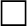   AdaptadaEn ________________ a ______ de ______________ de ___________El/la directora/a